Areas of circles and sectorsAreas of circles and sectorsAreas of circles and sectorsLiteracy – Write the definition of each word. Draw two examples and one non-example.Radius              DiameterSector              Research“What did the Greeks think of circles?” 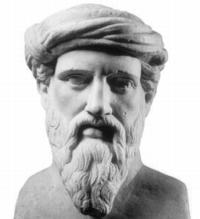 Memory - Write down the formulae for:Area of a circleArea of a sectorSkillsFor each of the circles, semi circles, sectors and shaded parts below find their area. Round your answers to 1 decimal place. 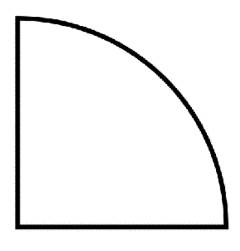 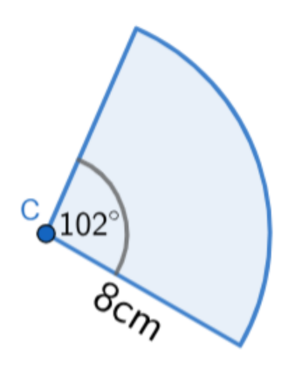 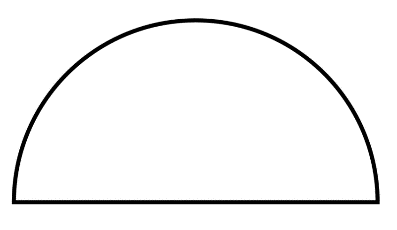 SkillsFor each of the circles, semi circles, sectors and shaded parts below find their area. Round your answers to 1 decimal place. StretchA circle has a radius 6cm with centre O.  A and B are points on the circumference such that angle AOB is 30°. Show that the area of sector AOB is exactly .                                             Find the size of the                                              angle, , if the                                  sector area is                         10.7cm²                               Find the length of                                the radius, r, if the                                            sector area is 32cm²